Задание на создание Личного кабинета посетителя (ЛК)Краткое описание задач:Создать файл миграций для БД на основе представленной структурыСоздать обработку роутов для перечня страницСоздать простые шаблоны для страниц Создать соответствующие методы обработки в контроллере для созданных страниц и обработки отправки форм Авторизация должна работать не на стандартном движке авторизации Laravel, а с учетом что планируется три разных группы пользователей и для каждой будет использоваться отдельная таблица. Валидация доступа должна осуществляться только для страниц http://servername.ru/my/ и глубже.Общее описание функционалаЛК представляет собой закрытую зону для каждого из пользователей с доступом по авторизации. Регистрация пользователей осуществляется через соответствующую форму с подтверждением через почту. В ЛК пользователю показываются выбранные им мероприятия и экспоненты, а также информационные сообщения о мероприятии.Оформление страниц минимально необходимое, для обработки ajax запросов используется jquery.Форма регистрации Форма регистрации включает в себя два типа полей (поля прямого доступа в БД) и поля в формате JSON. Прямыми полями являются:Фамилия, Имя, Отчество, емейл, код регистрации, статус активацииПоля формата JSON: Тип учреждения, организация, должность, интерес по направлениям. Поля формата JSON будут добавляться и меняться. При регистрации пользователя ключевым полем для проверки является емейл. При вводе данных должно проверяться наличия уже зарегистрированного емейла, а также проверка вводимых данных по форматам. После заполнения формы пользователю отправляется информационное письмо с просьбой подтвердить регистрацию. Подтверждение регистрации должно осуществляться сравнением кода в базе данных и кода, присланному в ссылке для подтверждения. Для пользователя ничего дополнительно вводить не требуется.Текс письма должен быть вынесен в отдельный шаблон. Письмо отправляется в формате HTML с вложением файла электронного билета.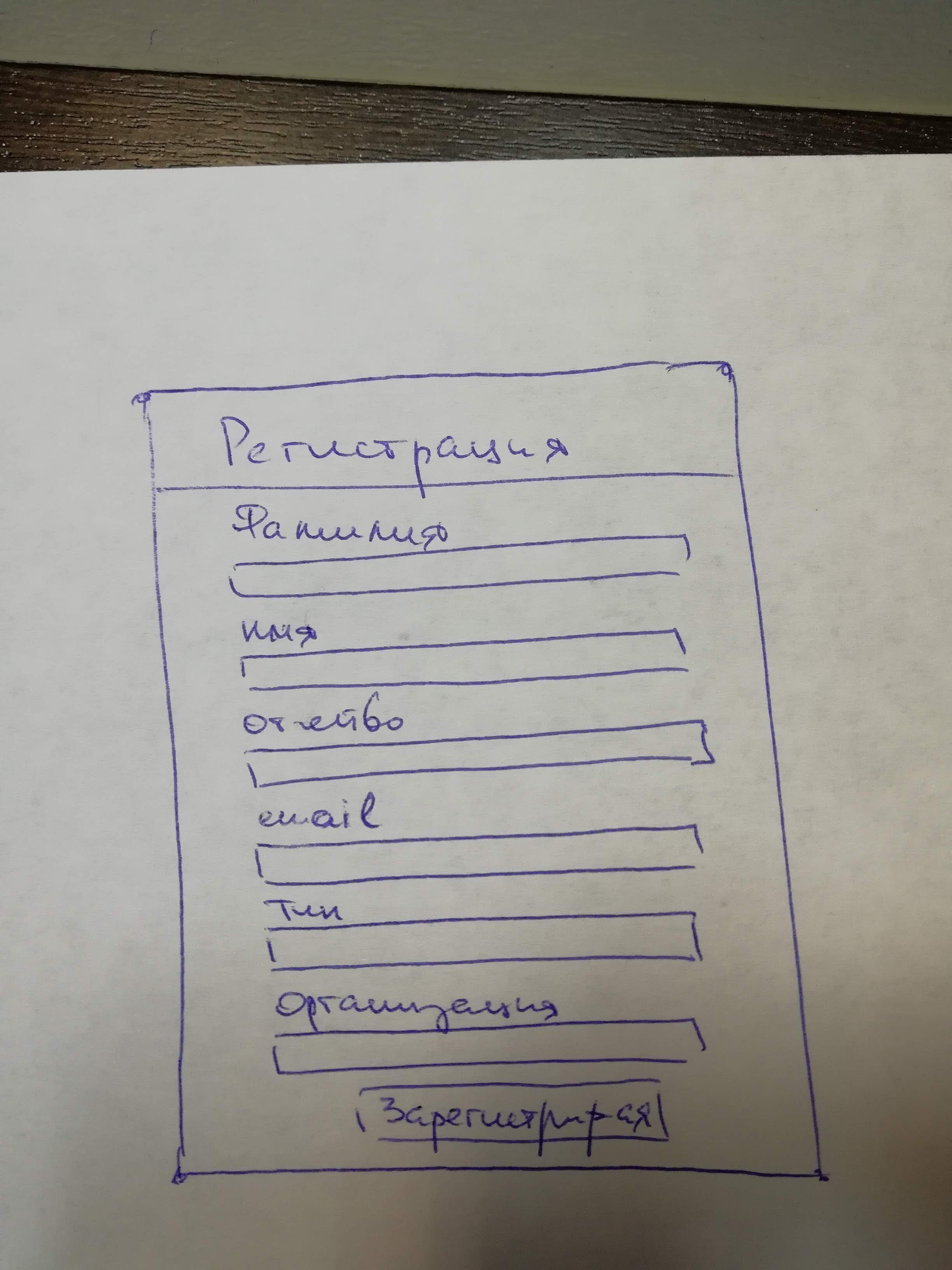 Вход в личный кабинет.Вход в личный кабинет осуществляется по ссылке http://servername.ru/my/ При загрузке страницы по указанному адресу необходимо проверять наличие авторизации. При её отсутствии пересылать запрос на страницу авторизации.Допустимо использовать специальные коды, сгенерированные на основе данных пользователя для входа в личный кабинет без ввода паролей. Для примера:http://servername.ru/autologin/?s=888f50e45451a435e8d194914c4e163a&email=xxx@mail.ru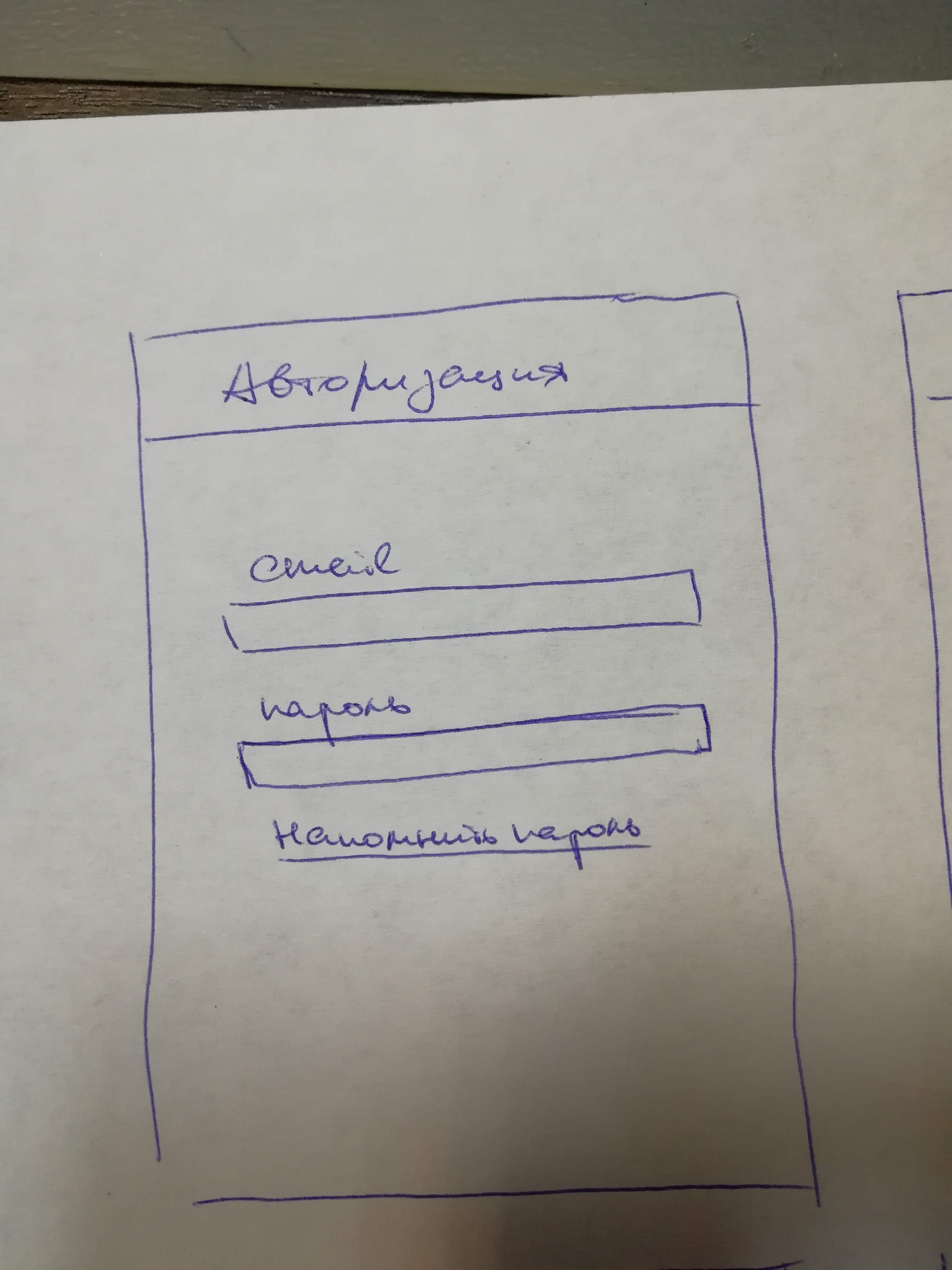 Разделы личного кабинетаВид главной страницы Лк (адрес http://servername.ru/my/)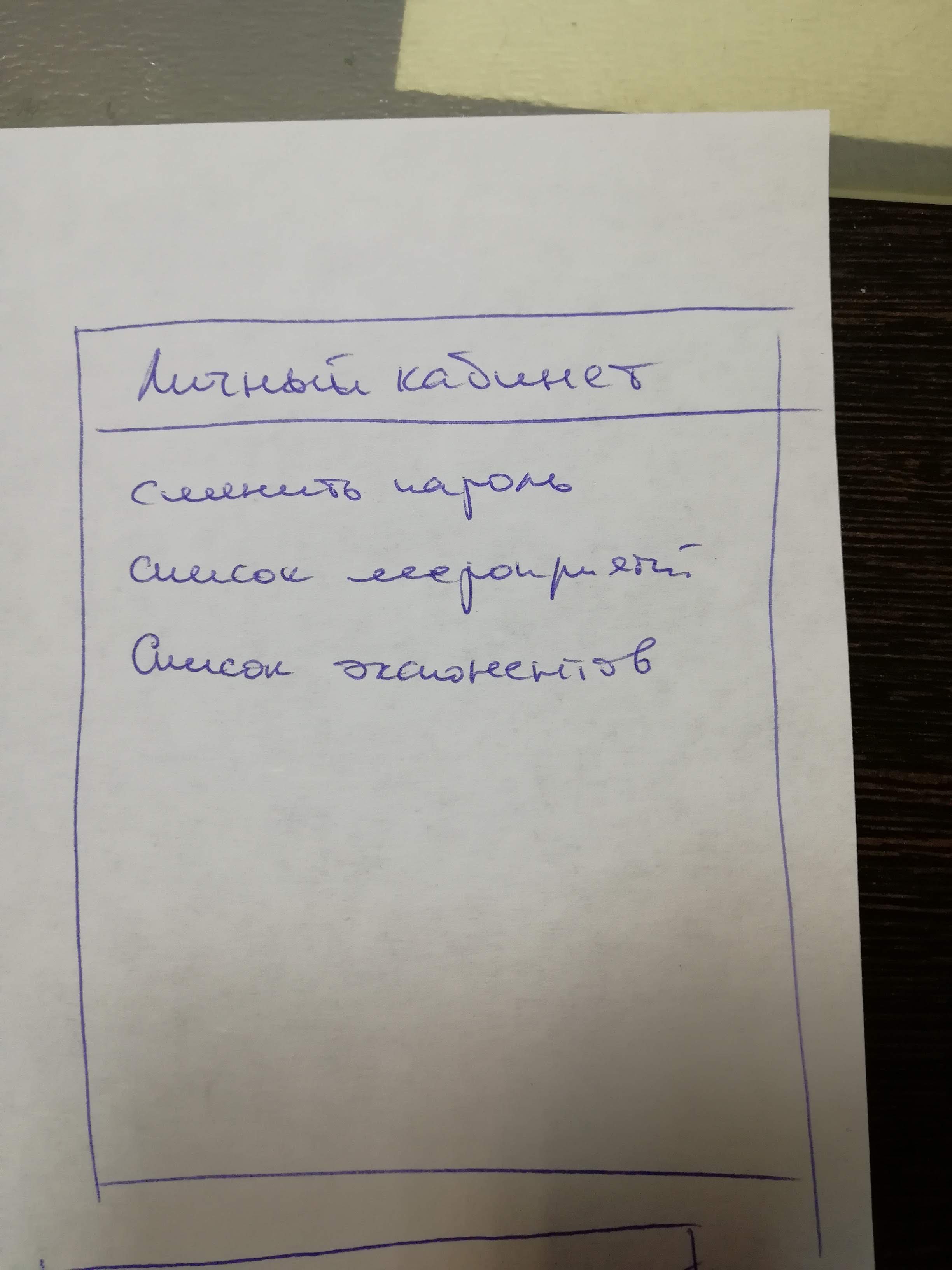 Личные данные (адрес http://servername.ru/my/)В данном разделе можно сменить пароль для аккаунта.Стандартное решение с двумя полями ввода для пароля. Мои мероприятия (адрес http://servername.ru/my/events)Список мероприятий выбранные пользователемВозможность удалить мероприятие из списка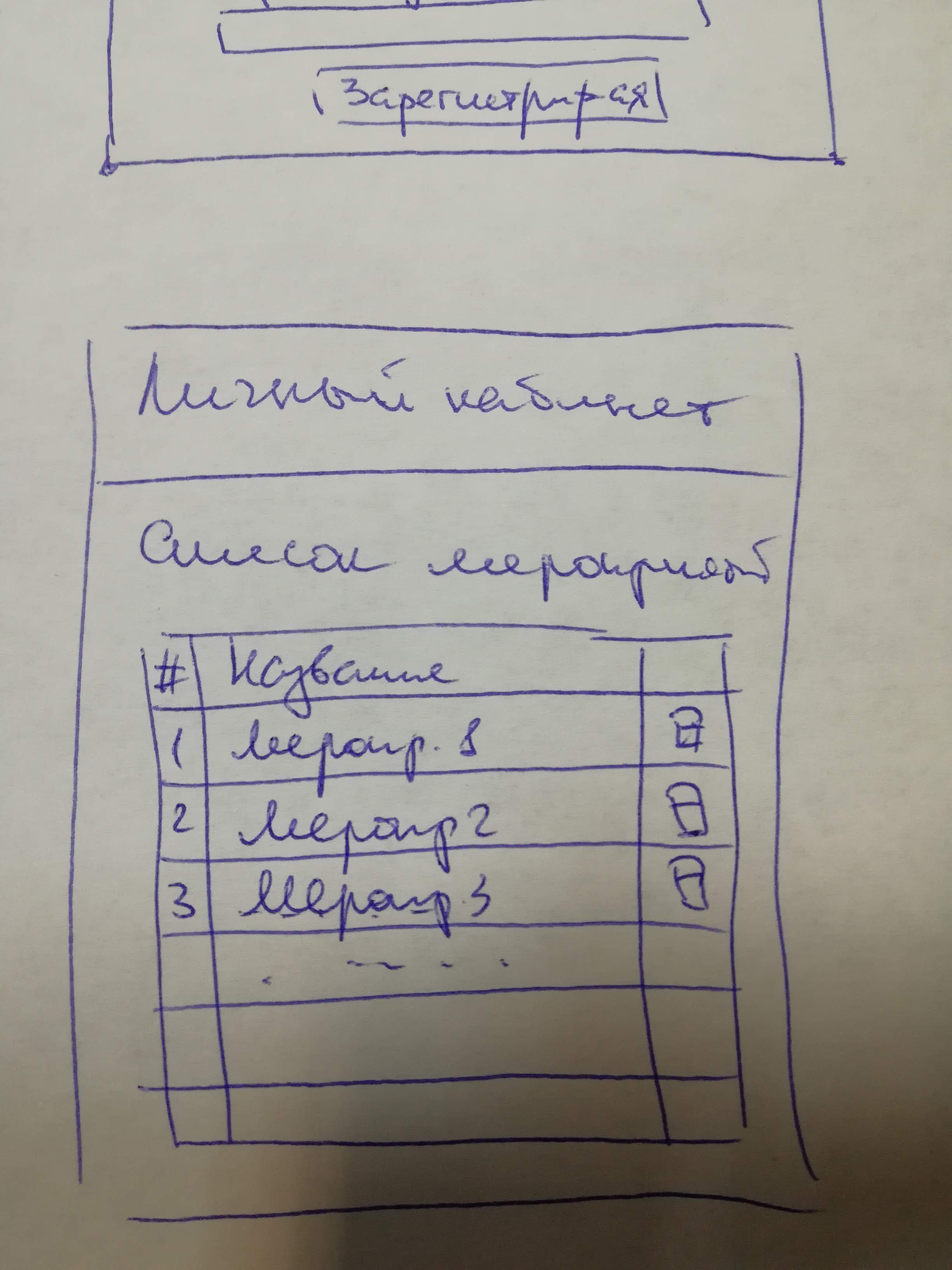 Мои экспоненты (адрес http://servername.ru/my/exponents)Список экспонентов выбранные пользователемВозможность удалить экспонента из списка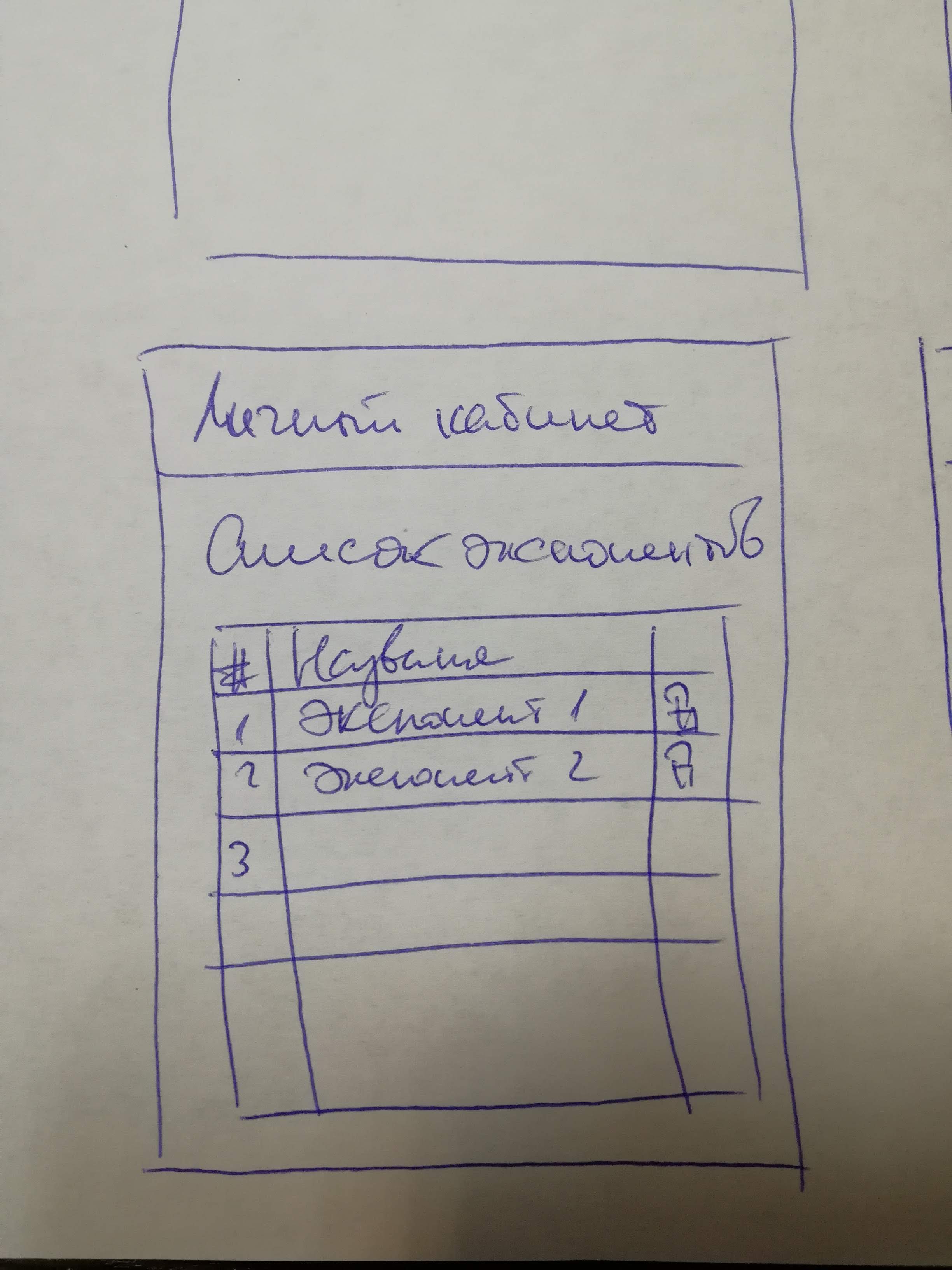 Удаление записей из списков должно осуществляться через ajax запросы без перезагрузки страницы.Добавление элементов в списки пользователяНа отдельной странице мероприятий или экспонентов пользователь может добавить выбранное мероприятие в свой список. Добавление отдельного элемента осуществляется путем соответствующего ajax запроса.Примерный вид страницы списка мерпроиятий с кнопкой добавления (адрес http://servername.ru/events/).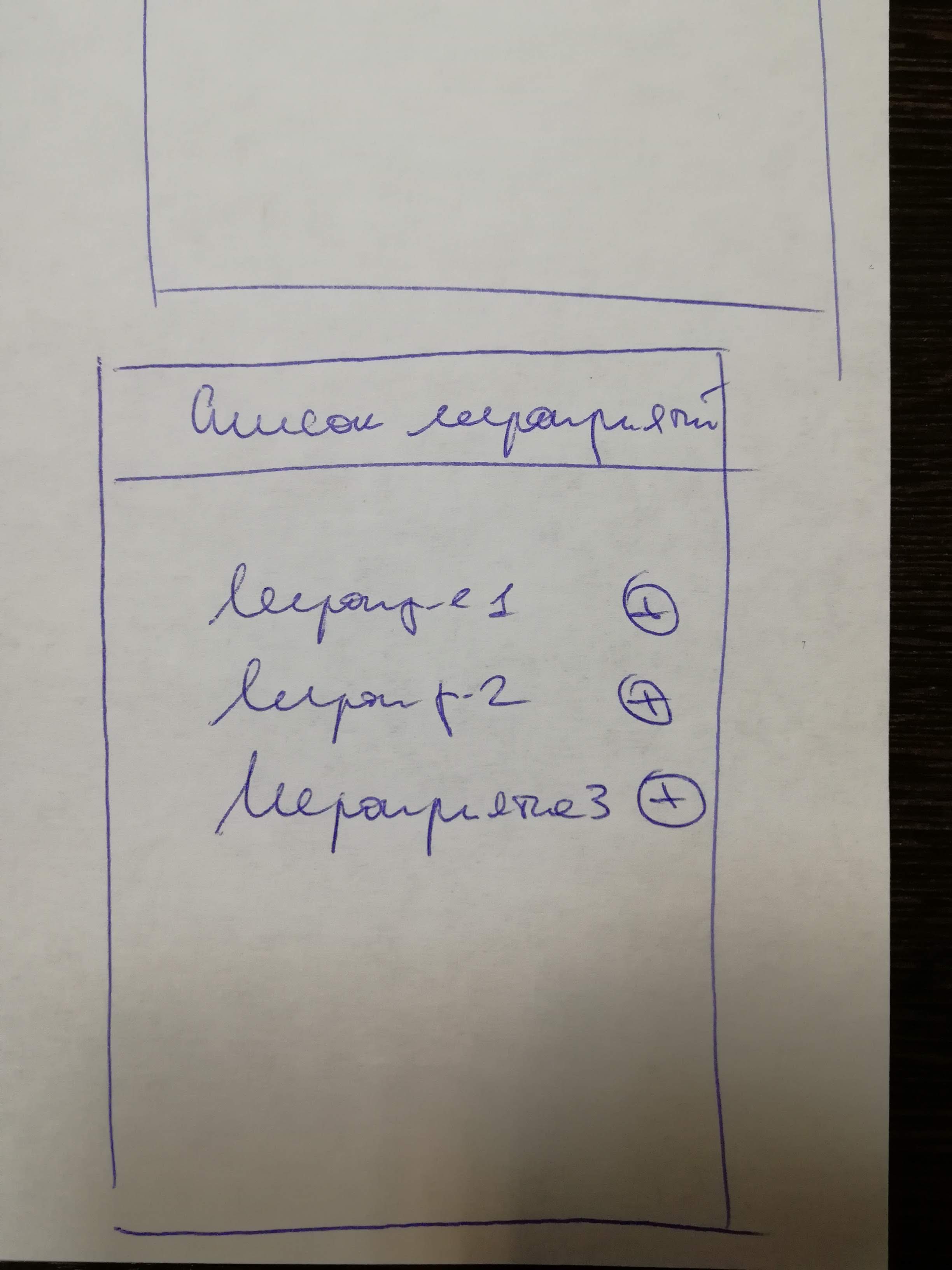 Описание структуры БД.Таблица пользователей (users)Таблица Мероприятий (events)Таблица Экспонентов (exponents)Таблица связи Мероприятие Посетитель (event_user)Таблица связи Посетитель Экспонент (exponent_user)Таблицы мероприятий и экспонентов можно заполнить тестовыми даннымиНаименованиеТипКомментарийIdintавтоинкрементsurnamestringтекстовое полеnamestringтекстовое полеmiddlenamestringтекстовое полеemailstringтекстовое полеcodestringтекстовое полеdatatextполе для хранения набора данных JSONdatetimedatetimeНаименованиеТипКомментарийIdintавтоинкрементnamestringнаименование мероприятияНаименованиеТипКомментарийIdintавтоинкрементnamestringнаименование экспонентаНаименованиеТипКомментарийIdintавтоинкрементevent_idintid мероприятияuser_idintid пользователяНаименованиеТипКомментарийIdintавтоинкрементexponent_idintid экспонентаuser_idintid пользователя